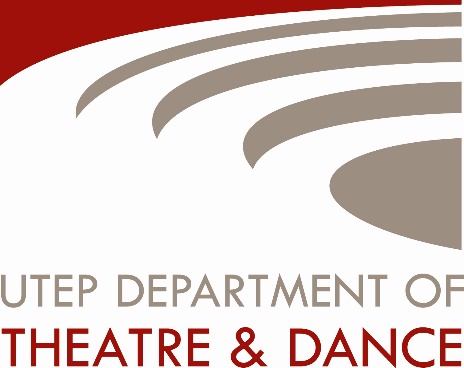 Department of Theatre and Dance ScholarshipsAll materials due Feb. 16 at 5:00p.m. Packets can be e-mailed to: adrianad@utep.edu or mailed to: Adriana Dominguez500 W. University Ave.FFA 371DEl Paso, TX 79968ALL STUDENTS NEED TO SUBMIT:Headshot ResumeTwo letters of recommendationCover LetterScholarship Application ADDITIONAL REQUIREMENTS (links or videos are accepted):Theatre performance students:1-2 minute monologue of your choiceMusical Theatre students:16 bars of your song of choice1-2 minute monologue of your choiceDance students:Prepared dance of under two minutes Technical/Design students:Portfolio of your work